LINH SÔN PHAÙP BAÛO ÑAÏI TAÏNG KINHTAÄP 166PHAÙP  THOÏ  DUÏNG  TAM THUÛY  YEÁU  HAØNHSOÁ  1902HOÄI VAÊN HOÙA GIAÙO DUÏC LINH SÔN ÑAØI BAÉC XUAÁT BAÛNSOÁ  1902PHAÙP  THOÏ  DUÏNG  TAM  THUÛY YEÁU  HAØNHTam Taïng Phaùp Sö Nghóa Tònh ñôøi Ñöôøng, soaïnY theo Thaùnh giaùo vaø ôû phöông Taây, nöôùc hieän nay chuùng sanh ñang duøng coù ba thöù khaùc nhau:Nöôùc ñuùng thôøi.Nöôùc phi thôøi.Nöôùc xuùc duïng.Nöôùc ñuùng thôøi (thôøi thuûy):Töùc laø Sa-di ngöôøi theá tuïc töï tay löôïc nöôùc xem bieát nöôùc khoâng coù truøng, tröôùc giôø ngoï maëc tình laáy uoáng. Neáu ñaïi taêng tay chaïm vaøo bình chaäu, luïa loïc vaø gaùo nöôùc thì khoâng theå ñeå vaøo mieäng, huoáng chi uoáng. Coù aùc xuùc töùc laø nhö nöôùc nhaø taêng thöôøng duøng, ñaïi taêng ñaâu ñöôïc chaïm. Tuy ñaïi taêng chaúng chaïm nhöng sau giôø ngoï thì khoâng ñöôïc uoáng. Nhöng theå nöôùc khoâng xuùc chaïm chæ laø ngöôøi tuïc xuùc chaïm dính buïi dô baån, khoâng hoaøn toaøn saïch neân phaûi thöïc haønh theo.Nöôùc saïch t nh phi thôøi: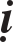 Töùc laø ngöôøi duøng laø ñaïi Bí-soâ vaø Sa-di ñeàu phaûi duøng thaùo ñaäu (xaø boâng) röûa saïch boán ngoùn tay cho ñeán coå tay ñeàu phaûi saïch seõ khoâng chuùt dô baån, bình chaäu vaø löôùi löôït cuõng ñeàu môùi saïch chaúng dô baån môùi ñöôïc. Löôùi loïc nöôùc naøy ñeàu duøng cheùn ñoàng, gaùo ñoàng, duøng than lau chuøi saïch buïi dô môùi ñöôïc. Neáu khoâng tìm ñöôïc caùc thöù naøy thì coù bình chaäu goã khoâng heà dính buïi caën dô, moãi ngaøy röûa saïch buïi baëm thì môùi ñöôïc duøng. Neáu nöôùc thöôøng duøng thì phaûi chöùa trong bình lu saïch. Bình saïch phaûi baèng saønh, chaúng phaûi ñoà ñoàng röûa saïch, vì beân trong bình coùñoàng xanh (ten ñoàng) chaúng theå duøng than ñaùnh saïch. Boû heát ñoàng thau chuøi röûa môùi bieát saïch dô. Song ñoàng duøng than ñaùnh thì saïch. Thaùnh giaùo daïy raèng neáu röûa baèng xaø boâng thì boû dô cuûa thöùc aên, coøn ñoàng dô thì khoâng döùt boû ñöôïc.Coù theå thaáy duøng ñoàng maø ñaùnh than thì seõ thaáy roõ. Bình saønh heát nöôùc, thì phaûi röûa saïch beân trong roài môùi ñöïng  ñaày nöôùc  môùi. Nhöng ôû naêm xöù Thieân-truùc, khoâng laáy bình ñoàng laøm tònh bình, moät laø vì dô sinh ra dính chaët, hai laø vì ñoàng tanh haïi ngöôøi. Nöôùc saïch thôøi vaø phi thôøi naøy maëc tình laáy uoáng, laø Phaät cho rieâng vì noù saïch laïi chaúng nhoïc laøm. Neáu bí-soâ trong luùc phi thôøi naáu thuoác, naáu traø laøm nöôùc maät… thì ñeàu duøng nöôùc naøy, chaúng ñöôïc duøng nöôùc ñuùng thôøi (thôøi thuûy) ôû tröôùc vì coù loãi. Nhöng duøng chaûo gaùo bình cheùn… ñeàu khoâng ñöôïc coù caën thöùc aên, ñeàu phaûi duøng than ñaùnh saïch môùi duøng ñeå naáu vaät, nöôùc saïch ñaày bình phaûi ñeå trong loàng tre, khoâng ñöôïc ñeå vaät khaùc chaïm vaøo. Khi muoán phaûi duøng nöôùc thì tröôùc phaûi tay saïch hoaëc duøng phaân traâu boø khoâ chuøi saïch tay tröôùc, khoâng dô môùi chaïm vaøo, hoaëc duøng luïa vaûi laù saïch duøng laøm coå bình, sau ñoù môùi caàm naém.Luaät noùi: Tröø nöôùc vaø caønh döông, goïi laø nöôùc saïch naøy khoâng phaûi laø hai thöù khaùc. Caønh döông neáu coøn môùi öôùt thì phaûi hô löûa saïch maø nhaên, cho neân bieát chaúng theå chaáp vaøo vaên giôùi. Heã muoán ñöa nöôùc vaøo mieäng, hoaëc uoáng hoaëc suùc mieäng ñuùng thôøi vaø phi thôøi, ñeàu phaûi duøng thaùo daäu xaø boâng röûa saïch tay, röûa saïch hai moâi, suùc mieäng ba laàn môùi ñöôïc uoáng nöôùc. AÊn uoáng cuõng nhö theá. Laïi khi trung thöïc (aên böûa tröa) xong, neáu sôï bình ít nöôùc thì phaûi nhôø ngöôøi theá tuïc ñöa nöôùc tröôùc. Xæa raêng taém goäi xong chöa nuoát nöôùc mieáng voäi. Phaûi duøng nöôùc saïch naøy suùc mieäng ba laàn roài môùi nuoát nöôùc mieáng xuoáng coå hoïng. Chính maét toâi thaáy taêng chuùng phöông taây Nam Haûi cuøng laøm phaùp naøy. Laïi caùc luaät sö Coå ñöùc ôû xöù naøy coù bieát vieäc aáy, nhöng ngöôøi laøm raát ít. Neáu chaúng nhö theá thì caùc caën dô khaùc chaúng tröø maø nuoát vaøo coå hoïng thì bò toäi, cuõng chaúng thaønh aên chay.Nöôùc duøng xuùc:Chæ caàn khoâng coù truøng, baát luaän tònh xuùc ñeàu ñöôïc duøng. Nghóa laø nhö theâm nöôùc vaøo quay veà choã ñaïi tieåu tieän vaø röûa tay chaân, chaúng ñöôïc voäi ñöa vaøo mieäng, huoáng chi aên uoáng. Ñaây laø ba thöù nöôùc xem bieát khoâng truøng, cho ñeán khi maët trôøi moïc thì lieàn khoâng ñöôïc duøng baát luaän nhieàu ít, cho ñeán trong bình moät sao, trong bình moät hoïp ñeàu phaûi duøng cheùn ñoàng maét saùng quan saùt. Neáu khoâng coù truøng thì tuy traûi qua nhieàu ngaøy vaãn maëc tình duøng khoâng phaïm. ÔÛ Taây Truùc taêng ñoàSOÁ 1902 - PHAÙP THOÏ DUÏNG TAM THUÛY YEÁU HAØNH	443vaø ngöôøi tuïc naêm giôùi ñeàu coi laø raát caáp thieát. Neáu khaùch taêng phöông ngoaøi chaúng bieát phaùp nöôùc tònh xuùc naøy thì khoâng cho vaøo chuøa. Laïi pheùp chuøa phöông Taây neáu thaáy coù taêng ñem tònh bình leân nhaø xí uoáng nöôùc trong bình xuùc thì xem laø dieät phaùp, lieàn ñuoåi ra khoûi chuøa. Noùi ñieàu naøy mong caùc ngöôøi tu cuøng khieán cho Phaät phaùp daøi laâu. Neáu y giaùo maø laøm töùc laø khoâng khaùc Phaät ôû ñôøi.Laïi cöïu luaän Thaäp Trung quyeån naêm möôi chín cheùp: Coù bình, lu taém saïch, coù lu nöôùc saïch, coù bình nöôùc thöôøng.Laïi coù boä luaät môùi dòch cheùp: Tònh bình vaø xuùc khí phaûi roõ raøng ñaây ñeàu laø do mieäng vaøng Phaät noùi khoâng phaûi ngöôøi noùi. Ñaâu cho chæ moät bình ñoàng maø chaúng phaân ra tònh xuùc, tuy noùi baûo maø raêng khoâng ôû taâm thì ñaâu theå duøng taäp tuïc sinh thöôøng maø traùi Thaùnh giaùo. Theo kyù naøy thì caùc phoøng chuøa vaø choã haønh phöông ñaúng, neáu coù duøng nöôùc thì khoâng ñöôïc böøa baõi. hoaëc chaäu lu lôùn maø chöùa, hoaëc ñöïng ñaày maø ñeå trong bình ñeàu chaúng ñöôïc duøng. Vì ñaïi taêng tay xuùc vaøo luïa löôït khoâng toát, traûi moät ñeâm chaúng xem chöùa laïi nhieàu giôø nhaát ñònh laø coù sinh maïng. Neáu khoâng coù truøng phaûi laø nöôùc thöù ba duøng uoáng phaïm toäi, töùc laø do chaäu lu luïa löôïc vaø gaùo bò tay baát tònh chaïm vaøo neân coù dính dô. Laïi nhö bình ñoàng ñöïng nöôùc thöôøng. Neáu töï laáy uoáng, vì baát tònh maø chaúng uoáng thì chaúng bò toäi. Neáu trong chaïm tröôùc ñeán quaù ngoï maø uoáng thì theâm toäi xuùc. Neáu ngaøy nay chaïm ngaøy mai uoáng thì bò toäi aùc xuùc chaúng röûa saïch tay, bò toäi tay dô caàm bình nöôùc uoáng. Chaúng röûa saïch tay, chaúng röûa saïch moâi mieäng maø uoáng nöôùc thì coù toäi chaúng saïch.Saùu toäi naøy moãi toäi ñeàu coù phöông tieän thaønh möôøi hai toäi, ñeàu coù toäi chaúng kính giaùo, ñaây laø nhaân goác. Laïi coù hai möôi boán theâm tröôùc thaønh ba möôi saùu toäi, traûi ñeâm che giaáu, laïi coù nhaân goác thaønh baûy möôi hai toäi, theâm tröôùc coù moät traêm leû taùm toäi, ôû ñaây nhö chaúng hoïc. Neáu coù hai toäi chaúng hoïc vaø khoâng bieát. Laïi coù nhaân goác thaønh boán traêm ba möôi hai toäi, theâm tröôùc coäng chung thaønh naêm traêm boán möôi toäi. Laïi töø che giaáu trôû xuoáng vaø chaúng hoïc khoâng bieát, ñeàu coù coäi goác chaúng kính giaùo phöông tieän. Laïi coù moät ngaøn khoâng traêm leû taùm toäi, theâm tröôùc naêm traêm boán möôi toäi, coäng chung coù moät ngaøn naêm traêm boán möôi toäi. Ñaây ñeàu löôùc y cöù vaøo moät coå hoïng moät ñeâm maø sinh toäi nhieàu ít.Neáu luaän toäi möôøi coå hoïng traûi qua ñeâm thì coù möôøi laêm ngaøn boán traêm taùm möôi toäi. Neáu nhieàu thôøi che giaáu laàn löôït sinh toäi cho ñeán chöa saùm hoái ñeán nay chaúng bieát soá lôùp, thì phaûi ñoái vôùi ngöôøi thanh tònh maø noùi saùm hoái. Neáu tröôùc bieát thì chaúng coù toäi khoâng bieát. Neáuuoáng nöôùc, muoái nöôùc maät phi thôøi … thì lu gaùo cheùn bình duøng ñeå löôït nöôùc chaúng theå ñuùng phaùp, hoaëc dính dô baån, caùu gheùt vaø luùc aên dính vaøo, ñuùng luùc, tay mieäng baát tònh chaúng ngöûa tay maø nhaän ñeàu laø coù toäi. Nhöng haïch töû (traùi taéc) nöôùc traø ngöôøi phöông taây khoâng uoáng. Neáu trong chuøa ñeàu töï xem xeùt, aét ôû nhaø tuïc hoûi kyõ coù bieát saïch chaêng. Neáu chaúng ñuùng phaùp thì khoâng neân uoáng, haù vì buïng mieäng caàn thieát taïm thôøi maø ôû töông lai maõi chòu cay ñaéng, cuøng bieát roàng EÁ-la-baùt neân toån moät laù, hieän nay chöa thoaùt, chaúng ghi luùc thoaùt, huoáng chi ñaây thöôøng laø khoâng coù nghieäp ñaïo. Thaân nuoát  moät coå hoïng, toäi laïi voâ bieân mang gaùnh troïn ñôøi thaät laø ñaùng thöông. Cho neân  kinh cheùp: Chôù khinh loãi nhoû cho laø khoâng coù tai öông. Laïi noùi kheùo giöõ aùo phao ñeà phoøng  töø loå nhoû. Ñaïi thöøa, Tieåu thöøa yù ñeàu ñoàng vôùi ôû ñaây, löôïc baøy yeáu haïnh, caùc thöù khaùc nhö ñaïi luaän ñaõ noùi, mong caùc ngöôøi tu haønh laøm ñuùng theo Thaùnh giaùo.